嘉義縣六腳國小 社區推展情形 活動花絮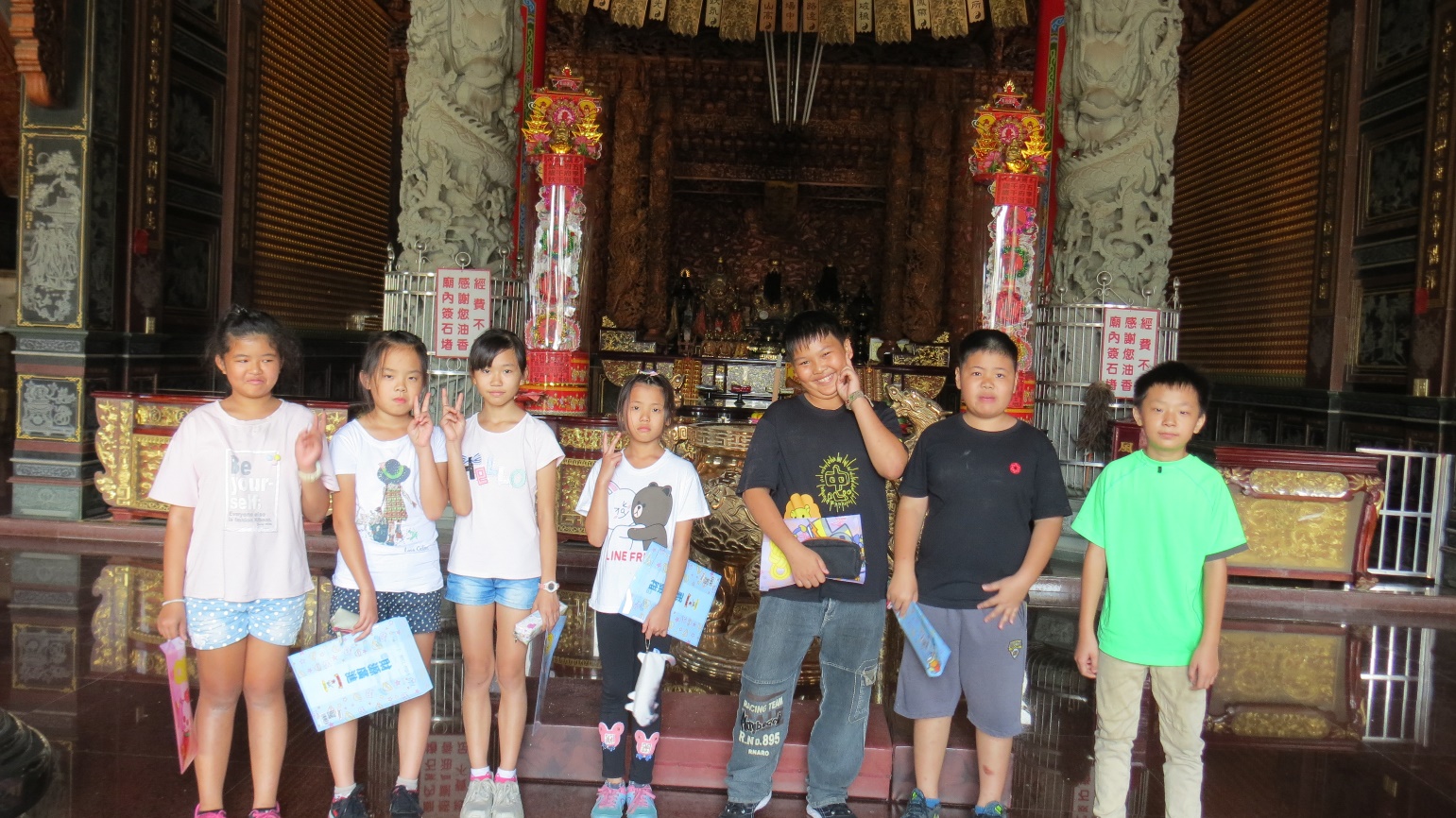 帶領學生認識家鄉廟宇文化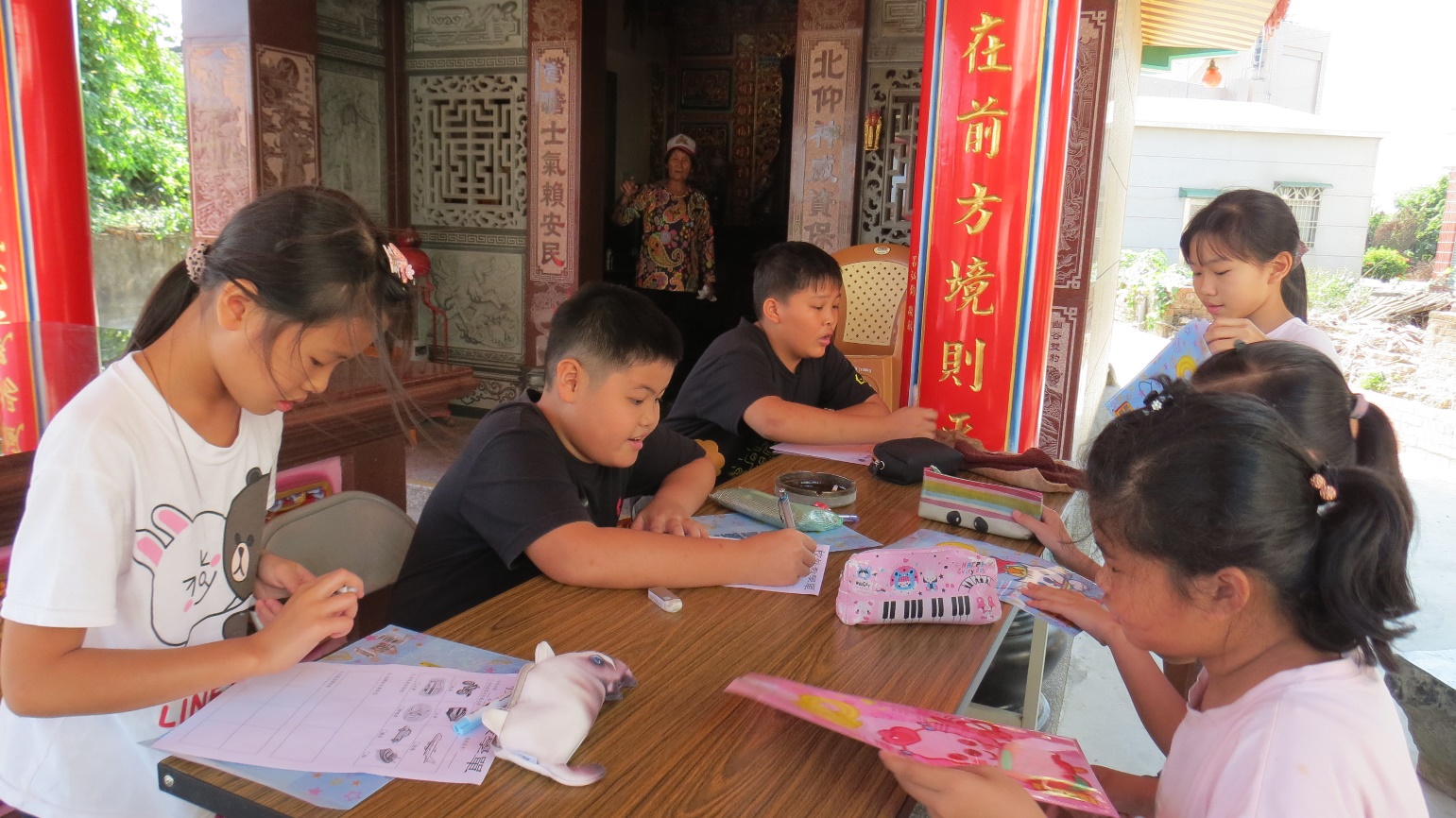 帶領學生認識家鄉廟宇文化嘉義縣六腳國小 社區推展情形 活動花絮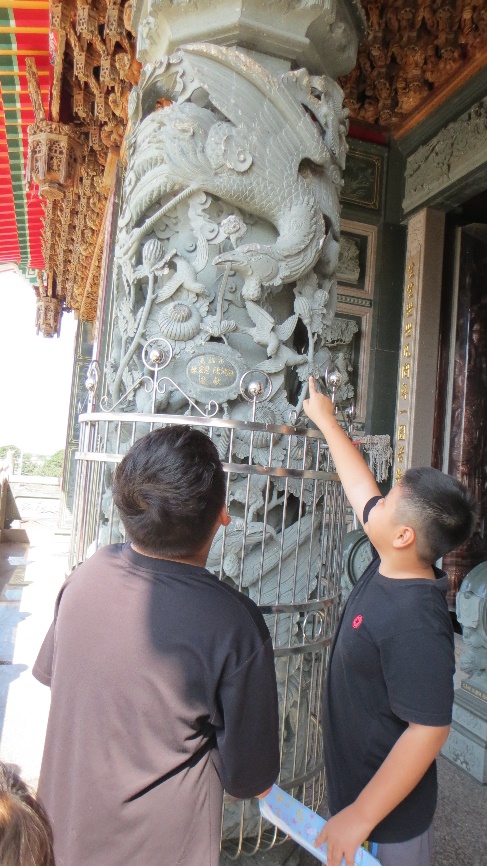 地方耆老介紹廟宇文化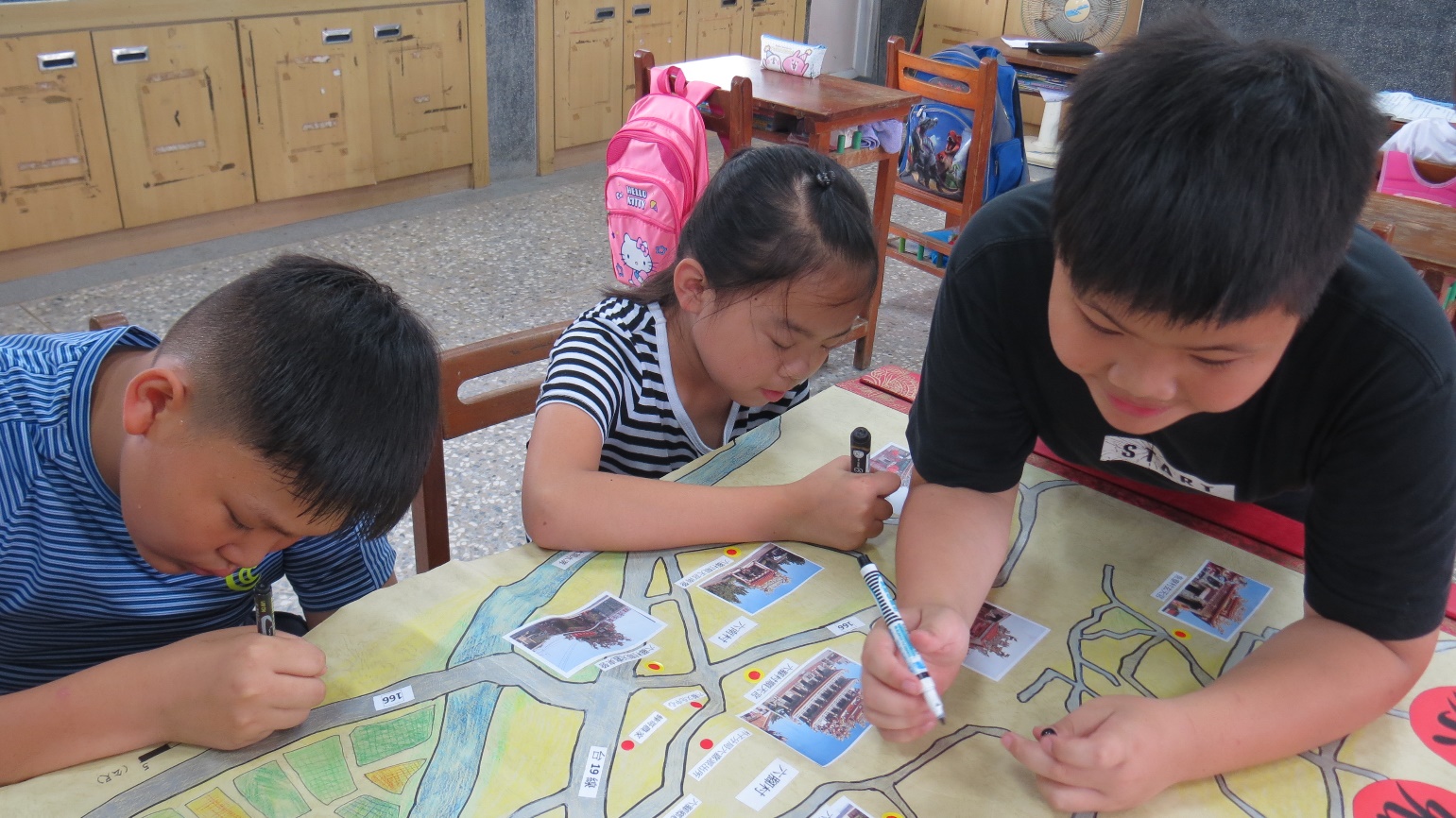 製作「家鄉廟宇巡禮」簡報嘉義縣六腳國小 社區推展情形 活動花絮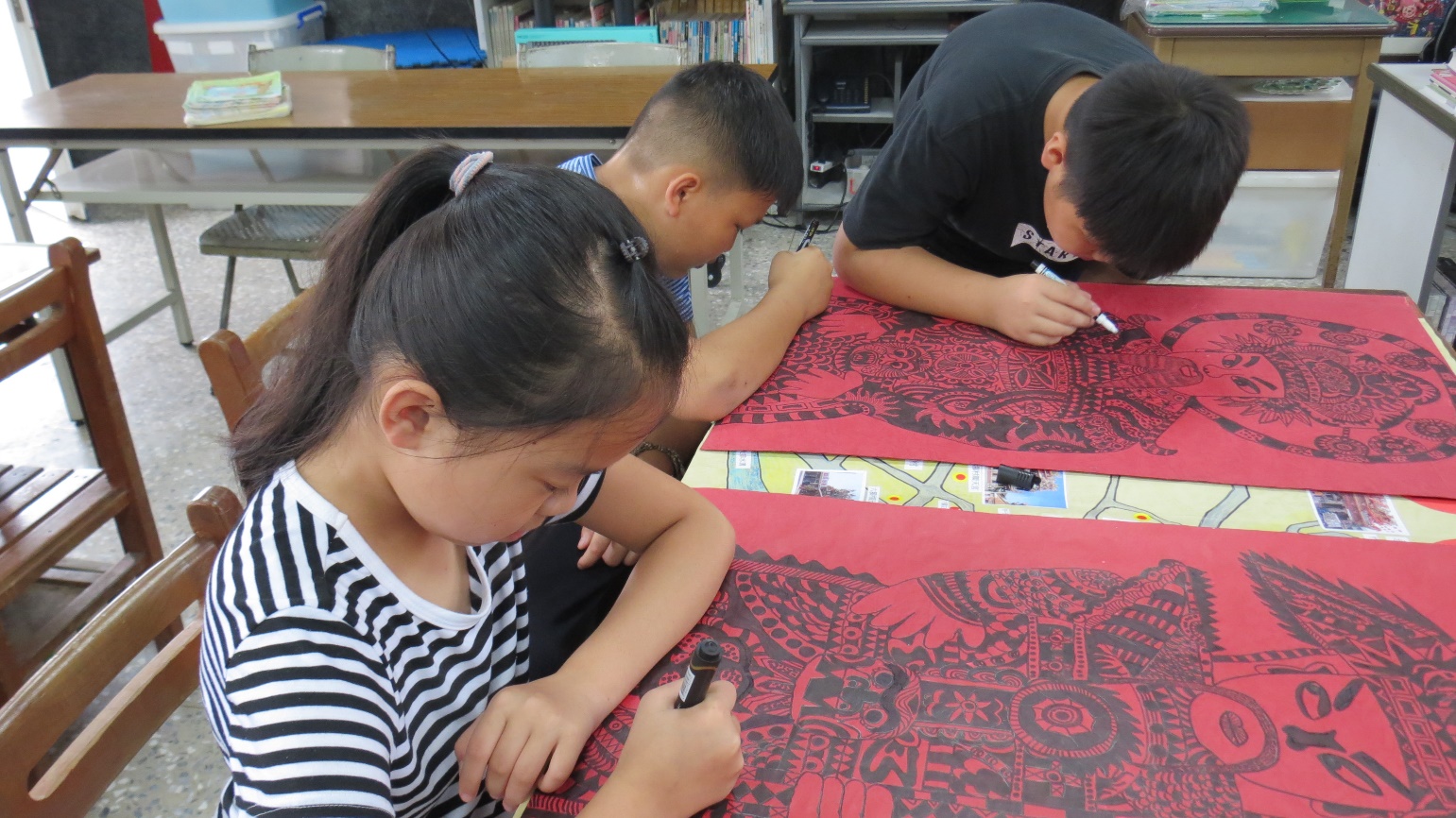 學生用心的作品快完工了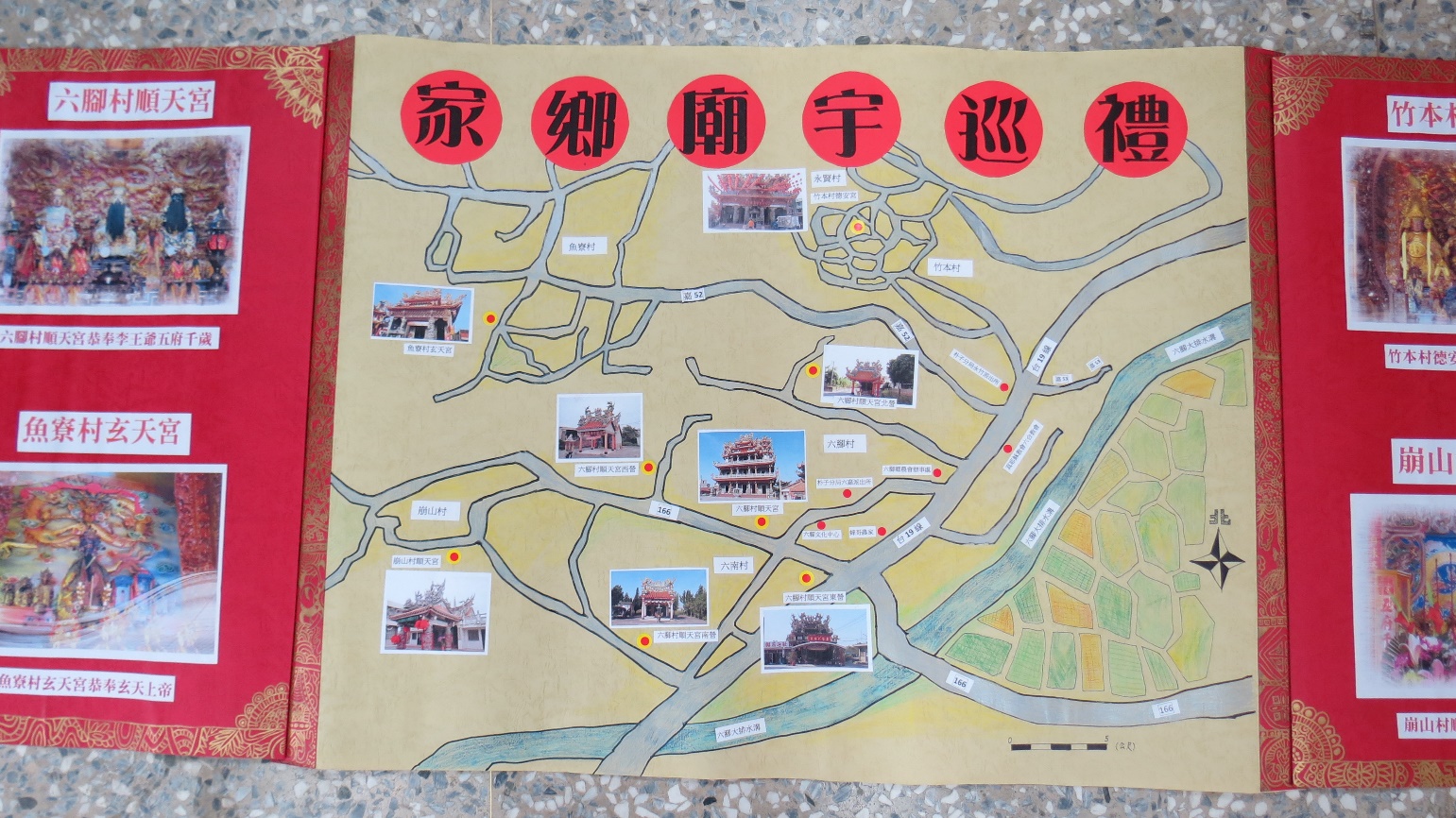 完工的成品